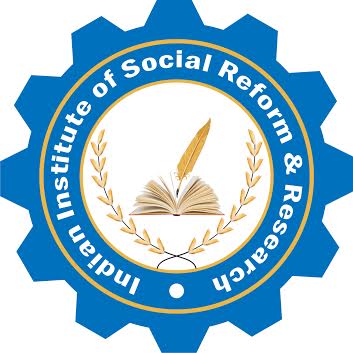 IISRR- International Journal of ResearchA Peer-Reviewed Print-in and Online International Journal for Research Activities & an Initiative of the Indian Institute of Social Reform & ResearchVolume: 3;  Issue: I & II;       December,  2017Print Version: ISSN2394-6873Online Version: ISSN 2394- 885X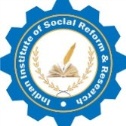 Indian Institute of Social Reform & Research[Registered under Govt. of West Bengal. ACT XXVI of 1961,Registration No- S/2L/ No 10729 of 2013-14]Website: www.iisrr.in     email:  iisrr09@gmail.com  IISRR- International Journal of ResearchA Peer-Reviewed Print-in and Online International Journal for Research Activities & an Initiative of the Indian Institute of Social Reform & ResearchVolume: 3;    Issue: I & II;December, 2017© IISRRAnnual Subscription : INR Rs.100.00; USD $5Designed & Published byDr. Asit Kumar DasDirectorIndian Institute of Social Reform & ResearchP-14, Regent Estate, F-3B, Kolkata 700092, India,email:  iisrr09@gmail.com;   Website: www.iisrr.inOnline Journal Maintained bymathforumtech.comPrinted at Occsa PrinterHalisahar, North 24 ParganasAdvisersMr. Asoke MotayedEminent Environmental Engineer-Scientist; International Industrial Advisor;CEO of NexGen Systems Corporation, USADr. Suvankar ChakrabortyFormer Vice-Chancellor, RabindraBharati University, IndiaDr. Robin GrovesFormer President, International Council of Association for Science Education, AustraliaDr. Pranab Kumar ChakrabortyFormer Dean, University of Calcutta, Kolkata, IndiaDr. Dilip Kumar MohantaFormer Vice-Chancellor, Kalyani University, India; Professor, Calcutta UniversityDr. S.N. PathanFormer Vice-Chancellor, Nagpur UniversityMr. Sampson David,Jt. Secretary, AIU, New DelhiDr. Soroshi Mohan DanPro Vice-Chancellor, Bardwan University, BardwanProf. Sudin ChattopadhyayFormer President, WBCHSE, India.Prof. Ujjwal BasuFormer President, WBBSE, India.Dr. Amal Kumar ChatterjeeFormer Professor, David Hare Teachers’ Training College, Kolkata.Dr. S. N. GiriFormer President, All India Science Teachers’ Association& Former Professor, David Hare Teachers’ Training College.Dr. Santosh Kumar GhoraiFormer Registrar, Rabindra  Bharati University; Former Professor,  Vidyasagar University.Editor-in-ChiefDr. Asit Kumar DasDirector, Indian Institute of Social Reform & Research; KolkataFormer Dean (SW), University of Kalyani, W.B., IndiaProfessor, Seacom Skills University, West BengalEditor-in-ChiefDr. Asit Kumar DasDirector, Indian Institute of Social Reform & Research; KolkataFormer Dean (SW), University of Kalyani, IndiaProfessor, Seacom Skills University, West BengalEditorsDr. S.C. AgarkarProfessor and Dean, VPM's Academy of International Education and Research, Thane, Former Professor, TIFR, Mumbai;Dr. G. SahaProfessor of  Science & Technology Education, Lincoln University of Missouri, Jefferson City, USADr. Nripen BhaumikProfessor & Head of Neurology, KPC Medical College; Former Professor, KolkataDr. Rama Prasad BarmanFormer Emeritus Scientist, Zoological Survey of IndiaDr. Subir Kumar DasProfessor, JNM Medical College, WB University of Health Sciences, KolkataDr. Subhamoya DasProfessor, Dept. Of Commerce, University of KalyaniProf. Madan Mohan ChelProfessor, Department of Education;  Seacom Skills University, W.B.Dr. Nemai Chand MaitiProfessor, Department of Education;  University of Calcutta, KolkataDr. Sucheta PryabadiniJt. Registrar, KIIT University, Bhubaneswar, OdessaDr. Asitava Das,Librarian, University of KalyaniMr. Debasish PalIndian Institute of Social Reform & Research, Kolkata.Dr. Sibsankar JanaAssistant Professor, University of KalyaniMr. Amitava DasFormer Scientist, Zoological Survey of IndiaDr. Anira Phipon LepchaAssistant Professor, Sikkim University, SikkimPeer Review Committee (There are Peer Review Committees on each of the following broad areas/ sub theme, consisting of experts from different subject areas)1. Sciences, Education & Health Sciences;   2. Engineering & Technology;3. Social Sciences; 4. Finance, Law& Management Sciences;   5. Culture, Fine Arts & Visual Arts.Online Version: ISSN 2394-885X	Print Version : ISSN 2394- 6873		IISRR-IJR MEMBERSHIP FEES	Individual Membership:                                 a) Yearly: Indian- Rupees Two hundred (Rs.200/-);Foreigner :USD $6	b) Life Membership: Indian- Five thousands (Rs.5000/-); Foreigner :USD $150Organization/ Institutional Membership:                                a) Yearly: Indian- Rupees Five hundred (Rs.500/-) ;            Foreign Organization :USD $15	b) Life Membership: Indian Ten thousands (Rs.10,000/-); Foreign Organization :USD $300Mode of Payment of Fees:Membership Fees to be paid in the form of Bank Draft/ Cheque, drawn in favour of “Indian Institute of Social Reform & Research”, payable at Kolkata. OR Fees may be deposited directly (through RTGS/NEFT) to the following SBI Bank Account.Details for RTGS/ NEFT to SB A/C of IISRRPayment in favour of	: “Indian Institute of Social Reform & Research”, payable at KolkataBank			: State Bank of India, Jadavpur University Branch, Kolkata                SB A/C No.		: 33887328175IFS Code 		: SBIN000093   Facilities for Members:IISRR-International Journal of Research – all issues free of cost.25% Fees concession for publication in Journal.All Publications @25% concessional rate. Participation in general Seminars, Symposium, Workshops etc. organized by IISRR free of cost.Participation in National/ International Seminars, Symposium, Workshops etc. organized by IISRR (Fees concession@25%)AuthorsArticle NoArticlesPage NoEditor-in-ChiefEditorial8Prof. Sunil Palchaudhuri, Prof. Anubha Palchaudhuri, Prof. EldarKurtovic, Prof. Emir Kurtovic, Prof. Prabani Dissanayake, Prof. Zhi Mei1Xylitol Blocks Streptococcal Signal Transduction Pathway and Biological Continuity9-24Dr. Madhubanti Mukherjee3, Dr. Shayeri Banerjee2, Dr. Sneha Bhowmik2, Dr. SohiniChakroborty2, Dr. SubhashisSaha2,  Dr. Udita Nag2, Dr. Priyambada Sharma2,  Dr. SwarnaliNaskar2, Dr. VandanaMaroo2, Prof. (Dr.)  Nripen Bhaumik1 2Papaya Leaves Cure Dengue?25 - 35Mr. Santwan Chattopadhyay1,Prof. S. N.  Bera23Municipal Public Relations: Increasing Importance Experience of KMC36 - 49Mr. Kunal Kanti Hazra,Prof.(Dr.)  Madan Mohan Chel,Prof. (Dr.) Jayanta Mete.4A Study on the Available Support System of Inclusive Education with Mental Retreated Students: A Research Study50 - 72Mr. Krishna Prasad Bar1 Prof. (Dr.) Manjusha Tarafdar25Secondary School Dropout Among Schedule Tribes Of Midnapur District – A Survey73 - 76Prianka Sengupta1Kunal Kanti Hazra2Dr. Mohua Ghosal36Tribal Women Empowerment through MGNERGA: Research Study of Purulia District (West Bengal)77 - 108Arunava Samanta1Prof. (Dr.) Asit Kumar Das27Effectiveness Of Interactive Multimedia Approach For Physical Science On Secondary Level In Rural Area109-118Author’s Guideline & Agreement;   Membership Application;SponsorshipInvitation of Articles 119-126Author’s Guideline & Agreement;   Membership Application;SponsorshipGuideline for Article119-126Author’s Guideline & Agreement;   Membership Application;SponsorshipCopyright Agreement119-126Author’s Guideline & Agreement;   Membership Application;SponsorshipApplication for Membership of  IISRR-IJR & Fees119-126Author’s Guideline & Agreement;   Membership Application;SponsorshipSponsorship119-126Author’s Guideline & Agreement;   Membership Application;SponsorshipA Brief About  The Authors Name of the AuthorsArticleNoA Brief About the AuthoursProf. Sunil Palchaudhuri1Prof. Anubha Palchaudhuri2 Prof. EldarKurtovic3 Prof. Emir Kurtovic4 Prof. Prabani Dissanayake5                         Prof. Zhi Mei611 Ph.D. ; D.Sc., Wayne State University School of Medicine, Detroit, MI, USA; EMAIL: spalchau@med.wayne.edu2- 6 Co-AuthorsDr. Madhubanti Mukherjee3, Dr. Shayeri Banerjee2, Dr. Sneha Bhowmik2, Dr. SohiniChakroborty2, Dr. SubhashisSaha2,  Dr. Udita Nag2, Dr. Priyambada Sharma2,  Dr. SwarnaliNaskar2, Dr. VandanaMaroo2, Dr. Nripen Bhaumik123Junior Resident, 2Interns, 1Professor; Dept. of Neurosurgery, KPC Medical College and Hospital, Kolkata; Email: charmwings@gmail.comProf. Nripen Bhaumik2 Professor & Head, Department of Neurosurgery, KPC Medical College and Hospital, KolkataMr. Santwan Chattopadhyay1Prof. S. N.  Bera231 Assistant Professor & Former Head, Dept. of Adult & Continuing Education; Jadavpur University, Kolkata;2Professor & Former Head, Dept. of Journalism & Mass Communication; University of Calcutta; Kolkata.Mr. Kunal Kanti Hazra1Prof. Madan Mohan Chel2Prof. Jayanta Mete341Research Scholar & Assistant Professor, Department of Education,  Seacom Skills University, 2Professor & Head of the Department, Department of Education,  Seacom Skills University, 3Professor & Head of the Department, Department of Education, University of Kalyani.Mr. Krishna Prasad Bar1 Prof. (Dr.) Manjusha Tarafdar251Research Scholar, University of Calcutta; 2Vice-Chancellor; Seacom Skills University, Birbhum, West Bengal;PriankaSengupta1Kunal Kanti Hazra2Mohua Ghosal361Research Scholar, Adamas University, Kolkata;2Research Scholar & Asstt. Professor, Seacom Skills University;3Assistant Professor & Head of the Department , Department of Political Science, School of Social Science , Adamas University, Kolkata, Email: mahua.ghosal@adamasuniversity.ac.in/ mahuaghosal_@yahoo.comArunava Samanta1Prof. (Dr.) Asit Kumar Das271 Research Scholar, School of Education, Seacom Skills University; 2Professor, Department of Education, Seacom Skills University; & Former Dean, Students’ Welfare, University of Kalyani, W.B.EditorialThe Indian Institute of Social Reform & Research is going to publish the IISRR-International Journal of Research; Volume-3; Issue-I & II;  December-2017, both Print (ISSN 2394- 6873) and Online Versions (ISSN 2394- 885X). We would request you to visit our website (www.iisrr.in/journal) for details. We regret for delaying in publishing these issue of the Journal. General Issues, except special issues, of our Journal cover an eclectic combination of topics rather than to make it an exclusive preserve of any particular discipline.  We shall make attempts for the journal to not only showcase the diverse range of research but also to provide researchers and practitioners a platform to discuss pertinent issues that have wider implications on the different facets of academic, social and scientific world.We would like to extend our thanks and gratitude to all Authors of the Articles, Reviewers, Advisers, Members of the Editorial Board and all other persons who have extended their direct and /or indirect cooperation for publishing this Issue of the IISRR- IJR, and the future issues too.We welcome academicians, researchers, and potential contributors for contributing their articles, research findings, reports of case studies etc. for the next issues of this Journal; and we are looking forward for receiving your contributions. We welcome submissions not only from established areas of research, but also from new and emerging fields of research too. We cordially invite your views, suggestions and criticisms for improving the next issues of the IISRR-IJRWe would like to request all Educational Institutions, Institutes of Higher Learning, and Research Organizations for organizing different collaborative activities; including publishing of papers, abstracts, proceedings of seminars, symposium, workshops, etc. organized by their esteemed institutions.Cooperation of all concerned is earnestly solicited.                                                                                           Asit Kumar Das                                                                      Editor-in-Chief